TÍTULO DO ARTIGO  Nome completo dos autores, Nome completo dos autores, Nome completo dos autores RESUMO O Título do artigo deve ter fonte do tipo Times New Roman, tamanho 12, centralizado. Na identificação do autor, todos os trabalhos devem trazer consigo o nome completo de seus autores, que deverão apresentar-se em fonte do tipo Times New Roman, tamanho 10, centralizado. Também deverão constar, em nota de rodapé, suas atividades profissionais, a instituição onde o trabalho foi realizado ou organizado e endereço eletrônico. Inserir resumo do artigo, contendo informações breves sobre a introdução, objetivos, métodos, principais resultados e conclusão. Vale ressaltar que nesse local não é recomendado a utilização de siglas e referências. Deve conter no máximo 250 palavras. Quanto a formatação, o resumo e o abstract deverão se apresentar sem récuo de margem à direita, espaçamento (entre linhas) simples e em fonte do tipo Times New Roman, tamanho 10. As palavras-chave deverão apresentar-se com o espaço de uma linha imediatamente abaixo do resumo e do abstract (keywords) em um número mínimo de 03 (três) e no máximo de 05 (cinco) palavras-chave (keywords). O termo "palavras-chave" deve vir em negrito e as palavras sem qualquer marcação.Palavras-chave: inserir palavras-chave separadas por “ponto e vírgula”; por exemplo: Palavra1; Palavra2; Palavra3. Deve conter entre 3 e 5 palavras-chave.ABSTRACT  Inserir resumo do artigo, contendo informações breves sobre a introdução, objetivos, métodos, principais resultados e conclusão. Vale ressaltar que nesse local não é recomendado a utilização de siglas e referências. Deve conter no máximo 250 palavras. EM INGLÊS. Caso não tenha domínio da língua estrangeira contratar um serviço especializado. Deve conter entre 3 e 5 palavras-chave.Key-words: physiotherapy, research. RESUMO GRÁFICO (opcional)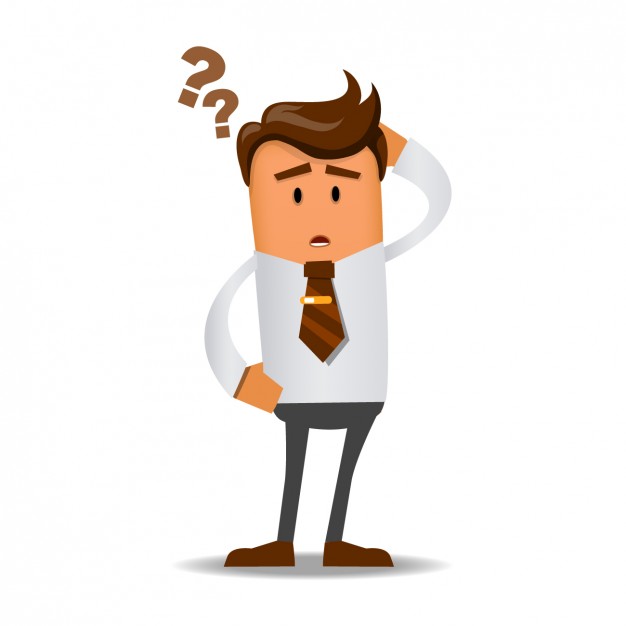 INTRODUÇÃO 				Na introdução devem ser inseridas informações como contextualização do trabalho, justificativa com relevância científica ou social, quando pertinente referencial teórico, problema da pesquisa e objetivos. Esses itens devem ser apresentados durante a introdução, sem tópicos ou subseções. 				O corpo do texto deve seguir a seguinte formatação: papel A-4 (29,7 x 21 cm); margens: superior = 3cm, inferior = 2cm, esquerda= 3cm e direita= 2cm; software de editor de texto: Word for windows; caracteres: Times New Roman em fonte 12 e espaço entre linhas de 1,5. Parágrafo de 2,5. Máximo de 20 páginas por artigo.MÉTODOSA seção de métodos deve documentar todas as informações sobre os procedimentos da pesquisa e dos participantes envolvidos, fornece detalhes suficientes para a replicação do estudo e dar informações técnicas relevantes para claramente estabelecer o mérito científico do estudo. No entanto, a linguagem deve ser ao mesmo tempo apropriada para leitores não especialistas. Nesta seção também devem ser incluídos os procedimentos estatísticos, quando houver. Pesquisadores não familiarizados com as ferramentas estatísticas são recomendados a solicitarem ajuda de especialista. A execução das análises estatísticas não justifica a coautoria do trabalho. Para isto, há possibilidade dos autores reconhecerem o trabalho do estatístico no tópico “Agradecimentos”.RESULTADOSNeste tópico, os resultados devem ser apresentados de forma objetiva e clara. Para isto, os autores podem se utilizar de tabelas e figuras (evite os termos “quadros” e “gráficos”). Recomenda-se que os autores evitem informações redundantes entre tabelas e figuras. Por exemplo, se os resultados já foram apresentados no texto ou em uma tabela, não há a necessidade de reapresentá-los em figuras e vice-versa.Por favor, observe as normas para tabelas e figuras relacionadas abaixo.				Figuras: A descrição da figura deve ficar logo abaixo da mesma, seguindo os mesmos padrões de formatação do corpo do texto. As figuras devem ser enumeradas conforme o aparecimento no texto. Figuras com baixa resolução não serão aceitas.Tabelas: A descrição da tabela deve ficar acima da mesma, seguindo os mesmos padrões do corpo do texto. As tabelas não deverão ter linhas verticais e as linhas horizontais são aceitas apenas entre o título da tabela e o cabeçalho, entre o cabeçalho e o corpo da tabela e após o corpo da tabela.DISCUSSÃONesta seção os autores devem elaborar as implicações dos resultados, bem como declarar quais foram as limitações do estudo. Desta forma, deve-se evitar a repetição dos resultados apresentados. Recomenda-se que os autores reforcem as discussões entre o presente estudo e os trabalhos da literatura. Se apropriado, os autores podem incluir aplicações práticas dos principais resultados encontrados.CONCLUSÃO				As conclusões devem resumir os principais resultados científicos encontrados e suas implicações práticas no contexto dos objetivos do estudo.REFERÊNCIAS Deverão ser apresentadas em ordem alfabética, padrão ABNT. Atenção: deverão constar da Bibliografia apenas as referências citadas no corpo do texto e não a bibliografia geral sobre o tema. As fotografias deverão conter os respectivos créditos.		As referências bibliográficas devem ser apresentadas de acordo com as normas de ABNT. Alguns exemplos mais comuns são mostrados abaixo. Para os casos não mostrados aqui, consultar a referência acima. Deve-se evitar utilizar “comunicações pessoais” ou “observações não publicadas” como referências.Exemplos:1) Artigo padrão em periódico (deve-se listar todos os autores; se o número ultrapassar três, colocar o primeiro autor, seguidos por et al):SUTER, José Ricardo; CACHAPUZ, Rozane da Rosa. A mediação como instrumento fortalecedor do acesso à justiça e da democracia na resolução de conflitos familiares. Scientia Iuris, Londrina, v. 21, n. 2, p. 237-261, jul. 2017. DOI: 10.5433/2178-8189.2017v21n1p237. ISSN: 2178-8189.2) Autor institucional:The Royal Marsden Hospital Bone-Marrow Transplantation Team. Failure of syngeneic bone-marrow graft without preconditioning in post-hepatitis marrow aplasia. Lancet, v. 2, p.742-724, 1977.3) Livro:COLSON, J.H.; ARMOUR, W.J.: Sports injuries and their treatment. 2 nd rev. ed. London: S. Paul, 1986.4) Livro com editor(es) como autor(es):DIENER, H.C.; WILKINSON, M., editores: Drug-induced headache. New York: Springer-Verlag, 1988.5) Capítulo de livro:WEINSTEIN, L.; SWARTZ, M.N.: Pathologic properties of invading microorganisms. In: SODEMAN, W.A. Jr; SODEMAN, W.A., editors: Pathologic physiology: mechanisms of disease. Philadelphia: Saunders, p.457-472, 1974.